AİLELERE ÖNERİLER      - Çocuğun olduğu gibi kabul edilmesi ileride karşılaşılacak sorunların üstesinden gelinmesinde atılacak önemli bir adımdır. Siz çocuğunuzu kabul ederseniz çocuğunuzu topluma daha kolay kabul ettirirsiniz.-Çocuğunuzu sosyal ve fiziksel ortamlardan kısıtlamayınız. Onu eve kapatmayınız. Birlikte zaman geçirin, onunla yürüyün, çevreyi tanıtın. Sorularına içtenlikle yanıt verin. Defalarca sorsa da cevap verin.-Çocuğunuzdan beklentilerinizi engel türü ve özelliklerine gore oluşturun. Normal bir çocukla karşılaştırıp aynı görevleri yapmasını beklemeyin, yapamayacağı bir şey istemeyin.-Öğretilmek istenilen herhangi bir konuda ilk once siz model olun, yine yapamıyorsa sözel ve fiziksel olarak yardım edin.-Çocuğunuzun tek başına  bir şeyler yapmasına izin verin. Çocuğunuzun bir işi yapıp o işi başarmadaki başarı hissini tatmaya ihtiyacı vardır.-Çocuğunuza tutarlı davranmalısınız. Söz verdiğiniz bir şeyi muhakkak yerine getirin. Annenin, çocuğun yapmasına izin vermediği bir davranışa baba da izin vermemelidir. -Çocuğunuzun sizinle bağırmadan, yaramazlık yapmadan konuşmasını istiyorsanız onunla ihtiyacı olduğu zamanlarda ilgilenin. Eğer bu ilgiyi göstermezseniz etrafını dağıtmaya başlayacak ve huzursuzluk yaratacaktır. Bunun üzerine ilgilenirseniz de sizinle her konuşmak istediğinde aynı şeyi yapacaktır.-Çocuğunuzun sahip olduğu engel türü hakkında bilgi edinin ve diğer engelli çocuklara sahip ailelerle iletişimde bulunun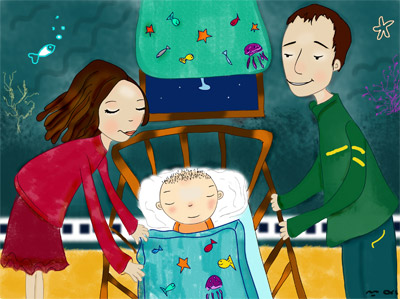 Afyonkarahisar Rehberlik Araştırma MerkeziTelefon: (0272) 214 45 56Adres: Sümer, Kurtuluş Cd. No: 48/2, 03030 Afyonkarahisar/MerkezEsmanur ÖNERPsik.Dan. ve Rehberlik Öğrt.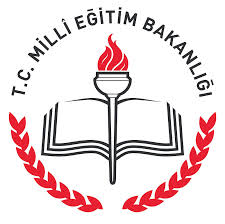 MEHMET AKİF ERSOY ORTAOKULU REHBERLİK SERVİSİ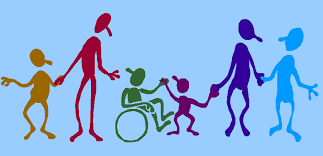 ÖZEL EĞİTİME İHTİYAÇ DUYAN BİREYLERİN TANILAMA-EĞİTSEL SÜREÇ VE AİLENİN SORUMLULUKLARIÖzel eğitime ihtiyacı olan birey: Çeşitli nedenlerle, bireysel özellikleri ve eğitim yeterlilikleri açısından yaşıtlarından beklenilen düzeyden anlamlı farklılık gösteren birey.Yetersizlik: Zedelenme ya da bazı sapmalar sonucu, bir insan için normal bir etkinliğin ya da yapının önlenmesi, sınırlandırılması hali.Engel: Bireyin yetersizliği nedeniyle, yaşadığı sürece, yaş, cinsiyet, sosyal ve kültürel farklılıklara bağlı olarak oynaması gereken rolleri gereği gibi oynayamama durumudur.ENGELLİ ÇOCUKLARIN EĞİTİMİNDEKİ AMAÇLAR -Toplum içinde rollerini gerçekleştiren, zihinsel ve bedensel açıdan kendine yeterli bireyler yetiştirmek.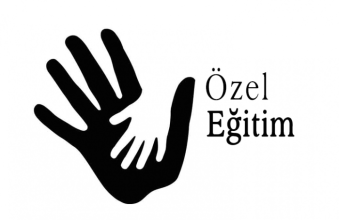 -Kendi kendine yeterli bir duruma gelmeleri için temel yaşam becerilerini geliştirmek.-Yetenek ve yeterlilikleri doğrultusunda üst öğrenime, iş-meslek alanlarına ve hayata hazırlamak,-Yeterli-sağlıklı beslenme ve düzen alışkanlıkları kazandırmak.-Bağımsızlığının engellenmesini, kötüye kullanılmasını, istismar edilmesini önleyici çalışmalar yapmak.-Sosyallaşmesini ve insan ilişkilerinde işbirliği içerisinde iletişim kurmasını sağlamak.-Rahat ve düzenli yaşamanın yollarını öğretmek.REHBERLİK ARAŞTIRMA MERKEZİN’E NASIL BAŞVURULUR?SÜREÇ NASIL İŞLER?  Bireyde bir yetersizlik olduğu düşünülüyorsa aileler doğrudan ya da okullarla birlikte RAM’a başvuru yapabilir.-İlk olarak RAM’dan randevu almanız gerekmektedir. RAMDEVU web sitesinden bilgilerinizi girerek ya da RAM’ı arayarak randevunuzu oluşturabilirsiniz.-Öğrenci okul çağında ise okul tarafından doldurulacak olan Eğitsel Değerlendirme İsteği Formu ile, okul çağında değil ise randevu saatinde doğrudan RAM’a gidilmelidir.- Öğrenciye ait ;1)Nüfus Cüzdan ve fotokopisi,2) 4 Adet vesikalık Fotoğrafı,3)Eğitsel Değerlendirme İsteği Formu4)Varsa Tıbbi tanı, reçete vb. evraklarıyanlarında bulunmalıdır.  Rehberlik ve Araştırma Merkezinden EğitselTanı ve Özürlü Sağlık Kurulu Raporu vermeye yetkili bir hastaneden Tıbbi Tanı alındıktan sonra ortaya çıkan tanıyı raporla okula bildiriniz.-Bireye Destek Eğitim önerildi ise RAM yetkililerinden ve başvurduğunuzRehabilitasyon merkezi yetkililerinden Destek Eğitim Hizmetleri hakkında bilgi alınız.- Okulunuzun ve evinizin bireyin fiziksel ve zihinsel özelliklerine uygun olup olmadığına dikkat ediniz.*Öğrenci Özel Rehabilitasyon merkezine devam ediyorsa her yıl RAM’a gelerek raporunu yeniletmek zorundadır.YAPILAN DEĞERLENDİRME SONUCU VERİLEBİLECEK KARARLAR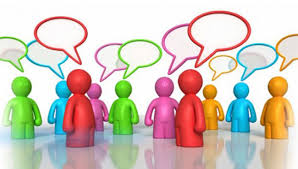 1.KAYNAŞTIRMA ÖĞRENCİSİ Öğrenci kendi sınıfında kendisine uygun şekilde oluşturulan bir plan doğrultusunda (Bireyselleştirilmiş Eğitim Planı) eğitim almaya devam eder. Sınıfından ayrı kendisine uygun görülen derslerden planına uygun sınava alınır. Uygun derslerde sınıf normal eğitimine devam ederken, kaynaştırma öğrencisi destek eğitim odasında birebir ders alabilir. 2.ÖZEL EĞİTİM SINIFI Kaynaştırma eğitiminin yetersiz kaldığı durumlarda ailenin onayıyla engel durumuna gore okul içerisinde, kendisiyle aynı ya da benzer engel türlerinin bulunduğu bireylerle eğitim almasıdır. Öğrencinin ihtiyaç durumuna gore BEP hazırlanır. Öğrencinin akademik ilerlemesine gore yeniden değerlendirilerek kaynaştırma eğitimine devam edebilir. 3.EĞITIM UYGULAMA OKULU Günlük yaşam becerilerinde ve akademik konularda yetersizlik gösteren (orta ve ağır düzeyde) bireylerin gittiği okuldur. Okulda yalnızca özel eğitime ihtiyaç duyan öğrenciler bulunur. Öğrencilere akademik bilgilerin yanı sıra günlük yaşam becerisi de kazandırmaya yönelik eğitim verilir.